           VEHICLE CHECKLIST                     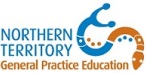 ITEMS TO BE COLLECTED FROM OFFICE (Kept in Senior Administrator’s office)CHECKLISTTRIP CHECK-INS:  You need to arrange with a work colleague to monitor your departures/arrivals. Inform them of the following:Any problems or repair/maintenance needs? ________________________________________________________________________________________________________________________________________Signed: _________________________________________________   Date: _________________________Please return completed form to Senior AdministratorSatellite phone:  check it is working (has car charger if flat) Call NTGPE office in Drw to advise of trip and check operation of phoneYes/NoFirst Aid KitYes/No10 litre bottle of waterYes/NoCrate of food items etc if staying overnightYes/NoAny household items required for NTGPE accommodation?Yes/NoSpare vehicle keyYes/NoSpare Wheel X 2 (good condition)Yes/NoFuel/Oil/Water fullYes/NoTyre Inflation pressure correctYes/NoChanging Tyre Equipment (under back seat & large tool box)Yes/NoLarge Tool box in back with items as listed in 4WD/Remote Driving Information Folder (e.g. torch, shovel etc)Yes/No4WD/Remote Driving Information Folder Yes/NoEmergency  Personal Locator Beacon (in console)Yes/NoFire ExtinguisherYes/NoWhen you leave Alice SpringsYes/NoWhen you arrive at your destinationYes/NoWhen you leave the community you are visitingYes/NoWhen you arrive back in Alice SpringsYes/No